COUNCILLORS PRESENT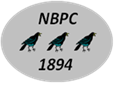 NORTH BRADLEY PARISH COUNCILMINUTES OF THE MEETING HELD ON MONDAY, 7 MARCH 2022 AT NORTH BRADLEY PROGRESSIVE HALLCllr Bernard Clarkson (BC)Cllr Nick Crangle (NC)Cllr Roger Evans (Chairman) (RE)Cllr Mrs Jenny Joyce (JJ)Cllr Mrs Lee Lee (LL)Cllr Horace Prickett (HP)Cllr Russell Willsmer (RW)Mrs Karin Elder (Clerk) ItemRecordRecordRecordRecord145Cllr Roger Evans welcomed everyone to the meeting. He acknowledged PK’s absence due, sadly, to Mike’s illness. Councillors thoughts are with them both. Cllr Roger Evans welcomed everyone to the meeting. He acknowledged PK’s absence due, sadly, to Mike’s illness. Councillors thoughts are with them both. Cllr Roger Evans welcomed everyone to the meeting. He acknowledged PK’s absence due, sadly, to Mike’s illness. Councillors thoughts are with them both. Cllr Roger Evans welcomed everyone to the meeting. He acknowledged PK’s absence due, sadly, to Mike’s illness. Councillors thoughts are with them both. 146APOLOGIES TC, PK, FM and VRAPOLOGIES TC, PK, FM and VRAPOLOGIES TC, PK, FM and VRAPOLOGIES TC, PK, FM and VR147MEMBERS’ DECLARATIONS OF INTEREST NoneMEMBERS’ DECLARATIONS OF INTEREST NoneMEMBERS’ DECLARATIONS OF INTEREST NoneMEMBERS’ DECLARATIONS OF INTEREST None148ADJOURNMENT OF MEETING FOR MEMBERS OF PUBLIC AND THE ANNUAL PARISH MEETING – 19:35 HP reported that there had only been one area board meeting with no follow up action for North Bradley. A meeting was held 2 March with members of Trowbridge TC, West Ashton PC and Southwick PC. LL, RE and KE represented North Bradley. Clerk Lance Allan presented Trowbridge’s objections to WC’s Local Plan Review. Those in attendance confirmed the need to protect land south of Trowbridge from development with the opportunity to comment further on the review in 2023. HP reported that an application has been submitted to WC for installation of portacabins in preparation for road building of Platinum to West Ashton route.ADJOURNMENT OF MEETING FOR MEMBERS OF PUBLIC AND THE ANNUAL PARISH MEETING – 19:35 HP reported that there had only been one area board meeting with no follow up action for North Bradley. A meeting was held 2 March with members of Trowbridge TC, West Ashton PC and Southwick PC. LL, RE and KE represented North Bradley. Clerk Lance Allan presented Trowbridge’s objections to WC’s Local Plan Review. Those in attendance confirmed the need to protect land south of Trowbridge from development with the opportunity to comment further on the review in 2023. HP reported that an application has been submitted to WC for installation of portacabins in preparation for road building of Platinum to West Ashton route.ADJOURNMENT OF MEETING FOR MEMBERS OF PUBLIC AND THE ANNUAL PARISH MEETING – 19:35 HP reported that there had only been one area board meeting with no follow up action for North Bradley. A meeting was held 2 March with members of Trowbridge TC, West Ashton PC and Southwick PC. LL, RE and KE represented North Bradley. Clerk Lance Allan presented Trowbridge’s objections to WC’s Local Plan Review. Those in attendance confirmed the need to protect land south of Trowbridge from development with the opportunity to comment further on the review in 2023. HP reported that an application has been submitted to WC for installation of portacabins in preparation for road building of Platinum to West Ashton route.ADJOURNMENT OF MEETING FOR MEMBERS OF PUBLIC AND THE ANNUAL PARISH MEETING – 19:35 HP reported that there had only been one area board meeting with no follow up action for North Bradley. A meeting was held 2 March with members of Trowbridge TC, West Ashton PC and Southwick PC. LL, RE and KE represented North Bradley. Clerk Lance Allan presented Trowbridge’s objections to WC’s Local Plan Review. Those in attendance confirmed the need to protect land south of Trowbridge from development with the opportunity to comment further on the review in 2023. HP reported that an application has been submitted to WC for installation of portacabins in preparation for road building of Platinum to West Ashton route.149MEETING BACK IN SESSION 19:47MINUTESThe minutes of the meeting held on Monday 7 February, having been circulated previously, were approved, and signed as a true record of the meeting. MEETING BACK IN SESSION 19:47MINUTESThe minutes of the meeting held on Monday 7 February, having been circulated previously, were approved, and signed as a true record of the meeting. MEETING BACK IN SESSION 19:47MINUTESThe minutes of the meeting held on Monday 7 February, having been circulated previously, were approved, and signed as a true record of the meeting. MEETING BACK IN SESSION 19:47MINUTESThe minutes of the meeting held on Monday 7 February, having been circulated previously, were approved, and signed as a true record of the meeting. 150MATTERS RISINGMATTERS RISINGMATTERS RISINGMATTERS RISING150.1150.2150.3150.4150.561.7 Bench at PMH has been delivered. BC requested to make enquiries about assembling and installing it.  135.5	Foul water overflow –Flexible tube to come through hedge which could be pushed into the drain to prevent leaves getting into the grille has not been actioned. Clerk to chase. 135.9 Kings Farm annexe as a separate dwelling – Planning application has been received, is an agenda item. 123.9	Speeding vehicles at The Rank – Bridleway sign erected but at wrong end of The Rank. Councillors resolved to purchase another sign from Mirage Signs. 140 Drainage near 18 Woodmarsh – Highways Team will get the gullies added onto the next visit of the gully tank which at present is not until the week commencing 28 March. 61.7 Bench at PMH has been delivered. BC requested to make enquiries about assembling and installing it.  135.5	Foul water overflow –Flexible tube to come through hedge which could be pushed into the drain to prevent leaves getting into the grille has not been actioned. Clerk to chase. 135.9 Kings Farm annexe as a separate dwelling – Planning application has been received, is an agenda item. 123.9	Speeding vehicles at The Rank – Bridleway sign erected but at wrong end of The Rank. Councillors resolved to purchase another sign from Mirage Signs. 140 Drainage near 18 Woodmarsh – Highways Team will get the gullies added onto the next visit of the gully tank which at present is not until the week commencing 28 March. 61.7 Bench at PMH has been delivered. BC requested to make enquiries about assembling and installing it.  135.5	Foul water overflow –Flexible tube to come through hedge which could be pushed into the drain to prevent leaves getting into the grille has not been actioned. Clerk to chase. 135.9 Kings Farm annexe as a separate dwelling – Planning application has been received, is an agenda item. 123.9	Speeding vehicles at The Rank – Bridleway sign erected but at wrong end of The Rank. Councillors resolved to purchase another sign from Mirage Signs. 140 Drainage near 18 Woodmarsh – Highways Team will get the gullies added onto the next visit of the gully tank which at present is not until the week commencing 28 March. 61.7 Bench at PMH has been delivered. BC requested to make enquiries about assembling and installing it.  135.5	Foul water overflow –Flexible tube to come through hedge which could be pushed into the drain to prevent leaves getting into the grille has not been actioned. Clerk to chase. 135.9 Kings Farm annexe as a separate dwelling – Planning application has been received, is an agenda item. 123.9	Speeding vehicles at The Rank – Bridleway sign erected but at wrong end of The Rank. Councillors resolved to purchase another sign from Mirage Signs. 140 Drainage near 18 Woodmarsh – Highways Team will get the gullies added onto the next visit of the gully tank which at present is not until the week commencing 28 March. 151151.1151.2DEVELOPMENT CONTROL – APPLICATIONS RECEIVED 20/03641/OUT Land south of WHBP Councillors resolved to make the following response: The Parish Council strongly objects to this application:• It is the view of the Parish Council that application 20/03641/OUT should not be entertained by Wiltshire Council until applications for the rest of the site have been submitted. To do so would seem to undermine the proper planning of the area, and in particular the established policy requirement that this large and important strategic site be developed in accordance with a masterplan. However, whether or not Wiltshire Council is minded to determine this application, the Parish Council would point out that the comments and policies of the North Bradley Neighbourhood Plan (NBNP) must be taken on board at this early stage. Government Guidance requires that the Plan be accorded significant weight.• The Neighbourhood Plan states that the Landscape Setting Gap between North Bradley and Trowbridge must not be compromised, nor the rural setting of North Bradley harmed. The Gap also serves to preserve biodiversity and prevent harm to the protected bats of the Bath and Bradford on Avon SAC. A wider landscape gap should be provided between the development and Woodmarsh in the interests of preserving the rural setting and identity of the village, the amenity of residents and the preservation of an effective “dark corridor” for foraging bats.• North Bradley’s “made” Neighbourhood Plan includes a policy of protecting a landscape gap to the north and east of the village. Wiltshire Council included the proposed strategic sites in H2.2 and it was appreciated that a neighbourhood plan could not seek to block these sites, nevertheless they were relevant in terms of the creation of a Landscape Setting Gap (which could not include them). The Steering Group wanted the community to be able to influence site layout and landscaping, and this was in fact subsequently done with reference to site H 2.2 (SHELAA 298) in negotiations with Wiltshire Council. The Parish Council is disappointed that these negotiations have not continued. •No consideration has been given to pedestrian and cycle access from Woodmarsh on a surfaced route suitable for shared use. •There needs to be a coordinated access onto A363 with that of the Drynham Lane/Elm Grove development. A combined roundabout which would allow the later development to slot in with the minimum of traffic disruption. With a landscaped island it could maintain the special character of the business park and satisfy NPPF clause 126. •The layout sketch depicts a new village somewhere between Trowbridge and North Bradley but without any identity of its own. It needs to have clear links to Trowbridge or at least to the White Horse Business Park. It should have a small central green space to give it a feel of the community as set out in the National Deign Guide.•No account has been taken of the Spitfire Retail park access and the amount of traffic going in and from this site. Queues already stretch well on to the A363 every day which will further encourage a rat run through North Bradley. The developer should make a contribution towards necessary traffic calming measures on Woodmarsh. •The care home has been removed from the plan, but no account has been taken of accommodation for elderly residents wishing to relocate from larger properties within North Bradley. Some bungalows designed for elderly persons, both single and in couples should be included. •The “Primary Street” should be designed as a 20-mph environment not 30-mph. The alignment is too straight. Low traffic speeds must be promoted allowing cyclists to share the main route. •Research for the Neighbourhood Plan revealed the community’s need for a burial ground, and this is a core policy. The DAS ignores this policy. The Parish Council welcomes assistance in terms of providing land within the site for this necessary local need.PL/2021/10242 The Byre, Little Common NB Certificate of lawfulness for continued use of annexe as a single dwelling. Councillors resolved to not object for the following reasons:Subject to confirmation that this tenant has made the appropriate council tax payments as a separate property. If the rates have been paid, can it be assumed that there was no objection to the use of this annex? In approximately 2009 King’s Farm was advised to lay a hard surface to the shared drive entrance from Little Common Lane but this has not been carried out. Due to the commercial traffic, it gets very wet and neighbours regularly fill gravel into the holes even though they are not causing the damage.DEVELOPMENT CONTROL – APPLICATIONS RECEIVED 20/03641/OUT Land south of WHBP Councillors resolved to make the following response: The Parish Council strongly objects to this application:• It is the view of the Parish Council that application 20/03641/OUT should not be entertained by Wiltshire Council until applications for the rest of the site have been submitted. To do so would seem to undermine the proper planning of the area, and in particular the established policy requirement that this large and important strategic site be developed in accordance with a masterplan. However, whether or not Wiltshire Council is minded to determine this application, the Parish Council would point out that the comments and policies of the North Bradley Neighbourhood Plan (NBNP) must be taken on board at this early stage. Government Guidance requires that the Plan be accorded significant weight.• The Neighbourhood Plan states that the Landscape Setting Gap between North Bradley and Trowbridge must not be compromised, nor the rural setting of North Bradley harmed. The Gap also serves to preserve biodiversity and prevent harm to the protected bats of the Bath and Bradford on Avon SAC. A wider landscape gap should be provided between the development and Woodmarsh in the interests of preserving the rural setting and identity of the village, the amenity of residents and the preservation of an effective “dark corridor” for foraging bats.• North Bradley’s “made” Neighbourhood Plan includes a policy of protecting a landscape gap to the north and east of the village. Wiltshire Council included the proposed strategic sites in H2.2 and it was appreciated that a neighbourhood plan could not seek to block these sites, nevertheless they were relevant in terms of the creation of a Landscape Setting Gap (which could not include them). The Steering Group wanted the community to be able to influence site layout and landscaping, and this was in fact subsequently done with reference to site H 2.2 (SHELAA 298) in negotiations with Wiltshire Council. The Parish Council is disappointed that these negotiations have not continued. •No consideration has been given to pedestrian and cycle access from Woodmarsh on a surfaced route suitable for shared use. •There needs to be a coordinated access onto A363 with that of the Drynham Lane/Elm Grove development. A combined roundabout which would allow the later development to slot in with the minimum of traffic disruption. With a landscaped island it could maintain the special character of the business park and satisfy NPPF clause 126. •The layout sketch depicts a new village somewhere between Trowbridge and North Bradley but without any identity of its own. It needs to have clear links to Trowbridge or at least to the White Horse Business Park. It should have a small central green space to give it a feel of the community as set out in the National Deign Guide.•No account has been taken of the Spitfire Retail park access and the amount of traffic going in and from this site. Queues already stretch well on to the A363 every day which will further encourage a rat run through North Bradley. The developer should make a contribution towards necessary traffic calming measures on Woodmarsh. •The care home has been removed from the plan, but no account has been taken of accommodation for elderly residents wishing to relocate from larger properties within North Bradley. Some bungalows designed for elderly persons, both single and in couples should be included. •The “Primary Street” should be designed as a 20-mph environment not 30-mph. The alignment is too straight. Low traffic speeds must be promoted allowing cyclists to share the main route. •Research for the Neighbourhood Plan revealed the community’s need for a burial ground, and this is a core policy. The DAS ignores this policy. The Parish Council welcomes assistance in terms of providing land within the site for this necessary local need.PL/2021/10242 The Byre, Little Common NB Certificate of lawfulness for continued use of annexe as a single dwelling. Councillors resolved to not object for the following reasons:Subject to confirmation that this tenant has made the appropriate council tax payments as a separate property. If the rates have been paid, can it be assumed that there was no objection to the use of this annex? In approximately 2009 King’s Farm was advised to lay a hard surface to the shared drive entrance from Little Common Lane but this has not been carried out. Due to the commercial traffic, it gets very wet and neighbours regularly fill gravel into the holes even though they are not causing the damage.DEVELOPMENT CONTROL – APPLICATIONS RECEIVED 20/03641/OUT Land south of WHBP Councillors resolved to make the following response: The Parish Council strongly objects to this application:• It is the view of the Parish Council that application 20/03641/OUT should not be entertained by Wiltshire Council until applications for the rest of the site have been submitted. To do so would seem to undermine the proper planning of the area, and in particular the established policy requirement that this large and important strategic site be developed in accordance with a masterplan. However, whether or not Wiltshire Council is minded to determine this application, the Parish Council would point out that the comments and policies of the North Bradley Neighbourhood Plan (NBNP) must be taken on board at this early stage. Government Guidance requires that the Plan be accorded significant weight.• The Neighbourhood Plan states that the Landscape Setting Gap between North Bradley and Trowbridge must not be compromised, nor the rural setting of North Bradley harmed. The Gap also serves to preserve biodiversity and prevent harm to the protected bats of the Bath and Bradford on Avon SAC. A wider landscape gap should be provided between the development and Woodmarsh in the interests of preserving the rural setting and identity of the village, the amenity of residents and the preservation of an effective “dark corridor” for foraging bats.• North Bradley’s “made” Neighbourhood Plan includes a policy of protecting a landscape gap to the north and east of the village. Wiltshire Council included the proposed strategic sites in H2.2 and it was appreciated that a neighbourhood plan could not seek to block these sites, nevertheless they were relevant in terms of the creation of a Landscape Setting Gap (which could not include them). The Steering Group wanted the community to be able to influence site layout and landscaping, and this was in fact subsequently done with reference to site H 2.2 (SHELAA 298) in negotiations with Wiltshire Council. The Parish Council is disappointed that these negotiations have not continued. •No consideration has been given to pedestrian and cycle access from Woodmarsh on a surfaced route suitable for shared use. •There needs to be a coordinated access onto A363 with that of the Drynham Lane/Elm Grove development. A combined roundabout which would allow the later development to slot in with the minimum of traffic disruption. With a landscaped island it could maintain the special character of the business park and satisfy NPPF clause 126. •The layout sketch depicts a new village somewhere between Trowbridge and North Bradley but without any identity of its own. It needs to have clear links to Trowbridge or at least to the White Horse Business Park. It should have a small central green space to give it a feel of the community as set out in the National Deign Guide.•No account has been taken of the Spitfire Retail park access and the amount of traffic going in and from this site. Queues already stretch well on to the A363 every day which will further encourage a rat run through North Bradley. The developer should make a contribution towards necessary traffic calming measures on Woodmarsh. •The care home has been removed from the plan, but no account has been taken of accommodation for elderly residents wishing to relocate from larger properties within North Bradley. Some bungalows designed for elderly persons, both single and in couples should be included. •The “Primary Street” should be designed as a 20-mph environment not 30-mph. The alignment is too straight. Low traffic speeds must be promoted allowing cyclists to share the main route. •Research for the Neighbourhood Plan revealed the community’s need for a burial ground, and this is a core policy. The DAS ignores this policy. The Parish Council welcomes assistance in terms of providing land within the site for this necessary local need.PL/2021/10242 The Byre, Little Common NB Certificate of lawfulness for continued use of annexe as a single dwelling. Councillors resolved to not object for the following reasons:Subject to confirmation that this tenant has made the appropriate council tax payments as a separate property. If the rates have been paid, can it be assumed that there was no objection to the use of this annex? In approximately 2009 King’s Farm was advised to lay a hard surface to the shared drive entrance from Little Common Lane but this has not been carried out. Due to the commercial traffic, it gets very wet and neighbours regularly fill gravel into the holes even though they are not causing the damage.DEVELOPMENT CONTROL – APPLICATIONS RECEIVED 20/03641/OUT Land south of WHBP Councillors resolved to make the following response: The Parish Council strongly objects to this application:• It is the view of the Parish Council that application 20/03641/OUT should not be entertained by Wiltshire Council until applications for the rest of the site have been submitted. To do so would seem to undermine the proper planning of the area, and in particular the established policy requirement that this large and important strategic site be developed in accordance with a masterplan. However, whether or not Wiltshire Council is minded to determine this application, the Parish Council would point out that the comments and policies of the North Bradley Neighbourhood Plan (NBNP) must be taken on board at this early stage. Government Guidance requires that the Plan be accorded significant weight.• The Neighbourhood Plan states that the Landscape Setting Gap between North Bradley and Trowbridge must not be compromised, nor the rural setting of North Bradley harmed. The Gap also serves to preserve biodiversity and prevent harm to the protected bats of the Bath and Bradford on Avon SAC. A wider landscape gap should be provided between the development and Woodmarsh in the interests of preserving the rural setting and identity of the village, the amenity of residents and the preservation of an effective “dark corridor” for foraging bats.• North Bradley’s “made” Neighbourhood Plan includes a policy of protecting a landscape gap to the north and east of the village. Wiltshire Council included the proposed strategic sites in H2.2 and it was appreciated that a neighbourhood plan could not seek to block these sites, nevertheless they were relevant in terms of the creation of a Landscape Setting Gap (which could not include them). The Steering Group wanted the community to be able to influence site layout and landscaping, and this was in fact subsequently done with reference to site H 2.2 (SHELAA 298) in negotiations with Wiltshire Council. The Parish Council is disappointed that these negotiations have not continued. •No consideration has been given to pedestrian and cycle access from Woodmarsh on a surfaced route suitable for shared use. •There needs to be a coordinated access onto A363 with that of the Drynham Lane/Elm Grove development. A combined roundabout which would allow the later development to slot in with the minimum of traffic disruption. With a landscaped island it could maintain the special character of the business park and satisfy NPPF clause 126. •The layout sketch depicts a new village somewhere between Trowbridge and North Bradley but without any identity of its own. It needs to have clear links to Trowbridge or at least to the White Horse Business Park. It should have a small central green space to give it a feel of the community as set out in the National Deign Guide.•No account has been taken of the Spitfire Retail park access and the amount of traffic going in and from this site. Queues already stretch well on to the A363 every day which will further encourage a rat run through North Bradley. The developer should make a contribution towards necessary traffic calming measures on Woodmarsh. •The care home has been removed from the plan, but no account has been taken of accommodation for elderly residents wishing to relocate from larger properties within North Bradley. Some bungalows designed for elderly persons, both single and in couples should be included. •The “Primary Street” should be designed as a 20-mph environment not 30-mph. The alignment is too straight. Low traffic speeds must be promoted allowing cyclists to share the main route. •Research for the Neighbourhood Plan revealed the community’s need for a burial ground, and this is a core policy. The DAS ignores this policy. The Parish Council welcomes assistance in terms of providing land within the site for this necessary local need.PL/2021/10242 The Byre, Little Common NB Certificate of lawfulness for continued use of annexe as a single dwelling. Councillors resolved to not object for the following reasons:Subject to confirmation that this tenant has made the appropriate council tax payments as a separate property. If the rates have been paid, can it be assumed that there was no objection to the use of this annex? In approximately 2009 King’s Farm was advised to lay a hard surface to the shared drive entrance from Little Common Lane but this has not been carried out. Due to the commercial traffic, it gets very wet and neighbours regularly fill gravel into the holes even though they are not causing the damage.152DEVELOPMENT CONTROL - DECISIONS MADE BY WILTSHIRE COUNCILPL/2021/10768 2 Woodmarsh, North Bradley Two storey side and single storey rear extensions, replacement porch and new garage. NB No objections, WC Approve with conditions. DEVELOPMENT CONTROL - DECISIONS MADE BY WILTSHIRE COUNCILPL/2021/10768 2 Woodmarsh, North Bradley Two storey side and single storey rear extensions, replacement porch and new garage. NB No objections, WC Approve with conditions. DEVELOPMENT CONTROL - DECISIONS MADE BY WILTSHIRE COUNCILPL/2021/10768 2 Woodmarsh, North Bradley Two storey side and single storey rear extensions, replacement porch and new garage. NB No objections, WC Approve with conditions. DEVELOPMENT CONTROL - DECISIONS MADE BY WILTSHIRE COUNCILPL/2021/10768 2 Woodmarsh, North Bradley Two storey side and single storey rear extensions, replacement porch and new garage. NB No objections, WC Approve with conditions. 153CORRESPONDENCE Email from resident 5 March alerting PC to a loud gathering of 5/6 cars in the Peace Memorial Hall car park. When threatened with the police they left “reluctantly giving much abuse”. The resident notified the police who will report it. Clerk instructed to notify the Peace Memorial Trust who may wish to consider some security, a gate or CCTV before it becomes a habit affecting neighbours. CORRESPONDENCE Email from resident 5 March alerting PC to a loud gathering of 5/6 cars in the Peace Memorial Hall car park. When threatened with the police they left “reluctantly giving much abuse”. The resident notified the police who will report it. Clerk instructed to notify the Peace Memorial Trust who may wish to consider some security, a gate or CCTV before it becomes a habit affecting neighbours. CORRESPONDENCE Email from resident 5 March alerting PC to a loud gathering of 5/6 cars in the Peace Memorial Hall car park. When threatened with the police they left “reluctantly giving much abuse”. The resident notified the police who will report it. Clerk instructed to notify the Peace Memorial Trust who may wish to consider some security, a gate or CCTV before it becomes a habit affecting neighbours. CORRESPONDENCE Email from resident 5 March alerting PC to a loud gathering of 5/6 cars in the Peace Memorial Hall car park. When threatened with the police they left “reluctantly giving much abuse”. The resident notified the police who will report it. Clerk instructed to notify the Peace Memorial Trust who may wish to consider some security, a gate or CCTV before it becomes a habit affecting neighbours. 154QUEEN’S JUBILEE RW is willing to donate a selection of trees for the Green Canopy event. This is a larger number of trees than what is available to Parish Councils with a wider selection of species. They will be small but with a tree guard and support they should be successful and can be planted as soon as they are received. There will possibly be some spare for residents to participate. Councillors thanked RW for his kind offer.QUEEN’S JUBILEE RW is willing to donate a selection of trees for the Green Canopy event. This is a larger number of trees than what is available to Parish Councils with a wider selection of species. They will be small but with a tree guard and support they should be successful and can be planted as soon as they are received. There will possibly be some spare for residents to participate. Councillors thanked RW for his kind offer.QUEEN’S JUBILEE RW is willing to donate a selection of trees for the Green Canopy event. This is a larger number of trees than what is available to Parish Councils with a wider selection of species. They will be small but with a tree guard and support they should be successful and can be planted as soon as they are received. There will possibly be some spare for residents to participate. Councillors thanked RW for his kind offer.QUEEN’S JUBILEE RW is willing to donate a selection of trees for the Green Canopy event. This is a larger number of trees than what is available to Parish Councils with a wider selection of species. They will be small but with a tree guard and support they should be successful and can be planted as soon as they are received. There will possibly be some spare for residents to participate. Councillors thanked RW for his kind offer.155155.1155.2155.3155.4155.5155.6155.7155.8MAINTENANCE – Requests to Parish Steward’s WC Highways team:Fill three potholes on Ireland lanePavement breaking up in front of 2 Church LaneReplace white circle in the middle of Rising Sun roundabout. Never repainted when resurfacing took placeFlatten broken tarmac	at bus stop opposite the school in Hawkeridge Road Kerb stones knocked over at layby at Southwick RoadThe highways team was also asked if the wall under Phillips Way bridge had been inspected recently.BC reported that the Parish Steward had not visited at all this year. Clerk instructed to email Pat Whyte at WC expressing frustration that the scheme is not working effectively.HP reported a fallen branch from an overgrown tree in a garden on Southwick Road that has caused damage to a neighbour’s garden. He has reported this to Richard Clewer, Leader of Wiltshire Council and proposed that the parish council write to the resident responsible, asking him to trim down the overgrown trees to avoid further damage. Councillors resolved that the Clerk should write to the resident concerned.   MAINTENANCE – Requests to Parish Steward’s WC Highways team:Fill three potholes on Ireland lanePavement breaking up in front of 2 Church LaneReplace white circle in the middle of Rising Sun roundabout. Never repainted when resurfacing took placeFlatten broken tarmac	at bus stop opposite the school in Hawkeridge Road Kerb stones knocked over at layby at Southwick RoadThe highways team was also asked if the wall under Phillips Way bridge had been inspected recently.BC reported that the Parish Steward had not visited at all this year. Clerk instructed to email Pat Whyte at WC expressing frustration that the scheme is not working effectively.HP reported a fallen branch from an overgrown tree in a garden on Southwick Road that has caused damage to a neighbour’s garden. He has reported this to Richard Clewer, Leader of Wiltshire Council and proposed that the parish council write to the resident responsible, asking him to trim down the overgrown trees to avoid further damage. Councillors resolved that the Clerk should write to the resident concerned.   MAINTENANCE – Requests to Parish Steward’s WC Highways team:Fill three potholes on Ireland lanePavement breaking up in front of 2 Church LaneReplace white circle in the middle of Rising Sun roundabout. Never repainted when resurfacing took placeFlatten broken tarmac	at bus stop opposite the school in Hawkeridge Road Kerb stones knocked over at layby at Southwick RoadThe highways team was also asked if the wall under Phillips Way bridge had been inspected recently.BC reported that the Parish Steward had not visited at all this year. Clerk instructed to email Pat Whyte at WC expressing frustration that the scheme is not working effectively.HP reported a fallen branch from an overgrown tree in a garden on Southwick Road that has caused damage to a neighbour’s garden. He has reported this to Richard Clewer, Leader of Wiltshire Council and proposed that the parish council write to the resident responsible, asking him to trim down the overgrown trees to avoid further damage. Councillors resolved that the Clerk should write to the resident concerned.   MAINTENANCE – Requests to Parish Steward’s WC Highways team:Fill three potholes on Ireland lanePavement breaking up in front of 2 Church LaneReplace white circle in the middle of Rising Sun roundabout. Never repainted when resurfacing took placeFlatten broken tarmac	at bus stop opposite the school in Hawkeridge Road Kerb stones knocked over at layby at Southwick RoadThe highways team was also asked if the wall under Phillips Way bridge had been inspected recently.BC reported that the Parish Steward had not visited at all this year. Clerk instructed to email Pat Whyte at WC expressing frustration that the scheme is not working effectively.HP reported a fallen branch from an overgrown tree in a garden on Southwick Road that has caused damage to a neighbour’s garden. He has reported this to Richard Clewer, Leader of Wiltshire Council and proposed that the parish council write to the resident responsible, asking him to trim down the overgrown trees to avoid further damage. Councillors resolved that the Clerk should write to the resident concerned.   156FINANCEFINANCEFINANCEFINANCE156.1156.2156.3Councillors resolved to make a donation of £150 to a new gardening club in North Bradley once the appropriate bank account has been set up. Councillors resolved for the Clerk’s March salary and HMRC payment to be paid on the last day of March to meet audit requirements as she is paid in arrears.The following payments having been previously circulated, were approved and will be paid on-line:Councillors resolved to make a donation of £150 to a new gardening club in North Bradley once the appropriate bank account has been set up. Councillors resolved for the Clerk’s March salary and HMRC payment to be paid on the last day of March to meet audit requirements as she is paid in arrears.The following payments having been previously circulated, were approved and will be paid on-line:Councillors resolved to make a donation of £150 to a new gardening club in North Bradley once the appropriate bank account has been set up. Councillors resolved for the Clerk’s March salary and HMRC payment to be paid on the last day of March to meet audit requirements as she is paid in arrears.The following payments having been previously circulated, were approved and will be paid on-line:Councillors resolved to make a donation of £150 to a new gardening club in North Bradley once the appropriate bank account has been set up. Councillors resolved for the Clerk’s March salary and HMRC payment to be paid on the last day of March to meet audit requirements as she is paid in arrears.The following payments having been previously circulated, were approved and will be paid on-line:PayeePayeeAmount156.3.1K Elder Salary, office/travel expenses K Elder Salary, office/travel expenses £623.92156.3.2HMRC FebruaryHMRC February£118.40156.3.3NBB Recycled Furniture – Bench fixingsNBB Recycled Furniture – Bench fixings£58.20156.3.4NBB Recycled Furniture – Bench for PMHNBB Recycled Furniture – Bench for PMH£282.00156.3.5Progressive Hall donationProgressive Hall donation£100.00156.3.6North Bradley 1st Rainbows Guide Unit – donationNorth Bradley 1st Rainbows Guide Unit – donation£100.00157DATE OF NEXT MEETING Monday 4 April 2022, 19:30 at the Progressive Hall. DATE OF NEXT MEETING Monday 4 April 2022, 19:30 at the Progressive Hall. DATE OF NEXT MEETING Monday 4 April 2022, 19:30 at the Progressive Hall. DATE OF NEXT MEETING Monday 4 April 2022, 19:30 at the Progressive Hall. 158The meeting closed at 21:05Signed …………………………The meeting closed at 21:05Signed …………………………Date ……………………Date ……………………